Wyciąg z dokumentacji projektowej w zakresie ścianek boksów Boksy w gabinecie zabiegów fizykoterapii należy wykonać jako kabiny wykonane z płyt wykończonych laminatem hpl w kolorze szarym RAL 7047; okucia i mocowania ze stali nierdzewnej. Każdy boks wyposażony w zasłonkę. Długość  boksów zgodnie z danymi z rys poniżej 3,30m wys min 2,20m 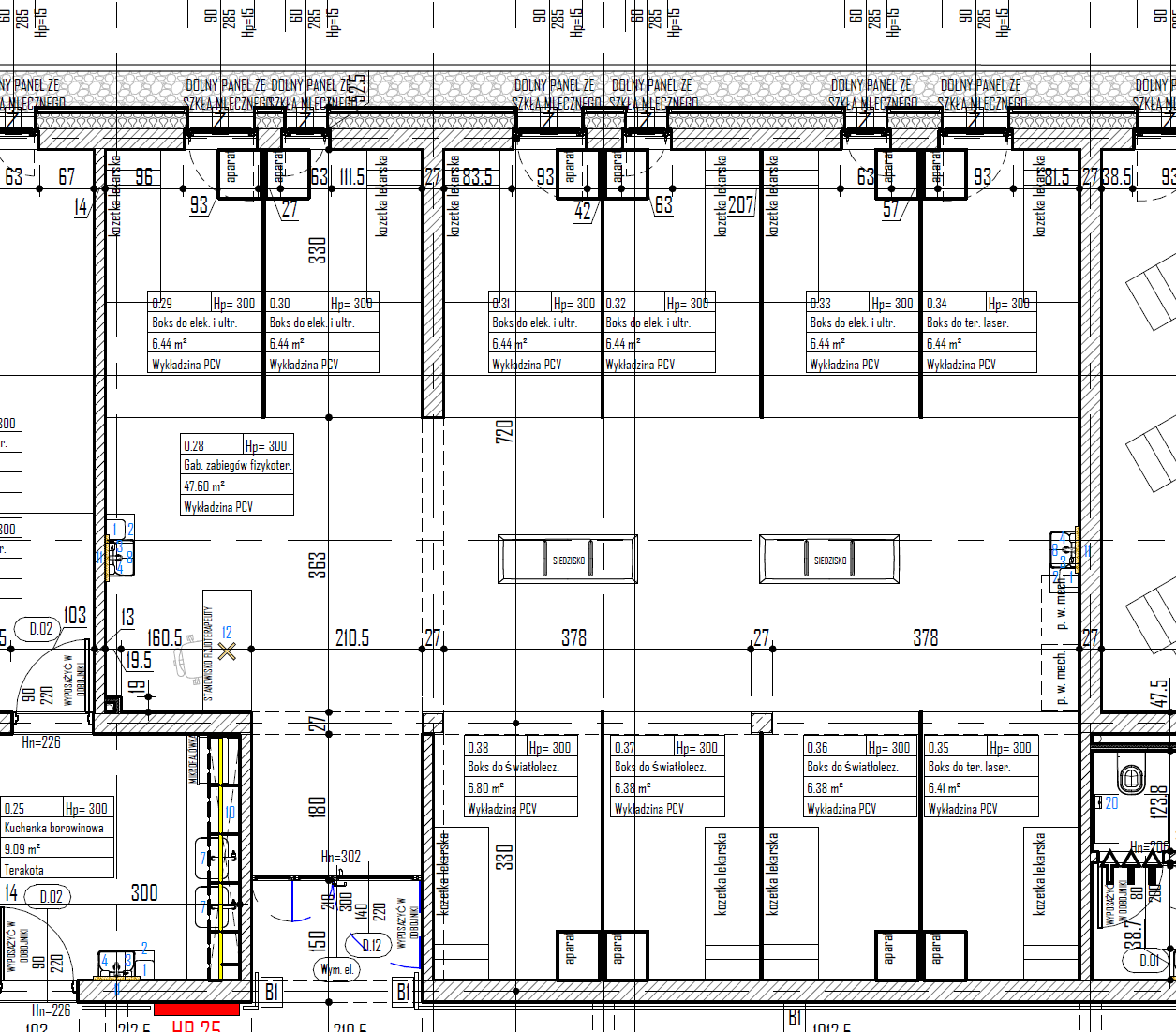 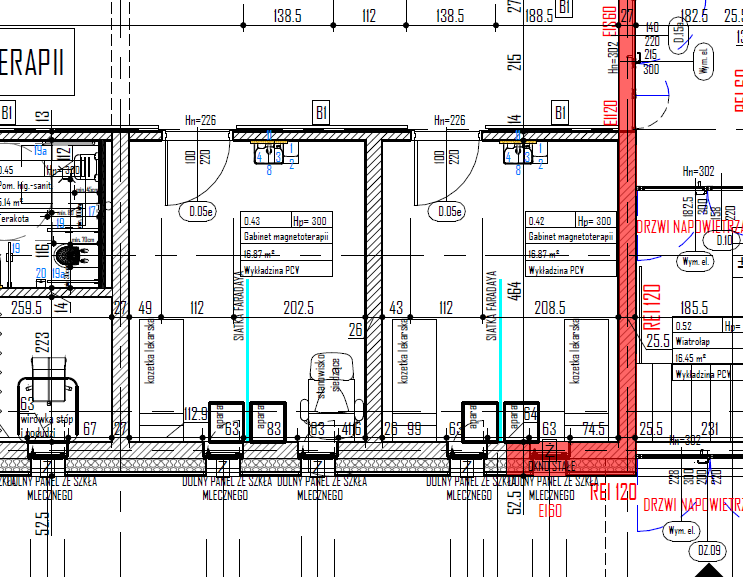 